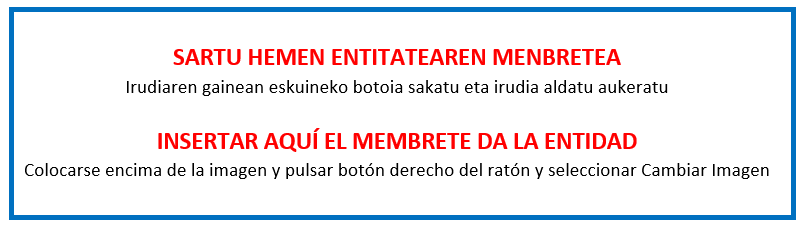 II.ERANSKINA  - ANEXO IIKOSTUEN ADIERAZPENADECLARACIÓN DE COSTES“Programa para promover la generación de oportunidades, el valor diferencial y la sostenibilidad del tejido empresarial de Gipuzkoa”convocatoria 2022Lekua eta data / Lugar y fecha                                                         n, 2023ko                                    (a)ren              aEn                                                  , a           de                                             de 2023Sinadura eta entitatearen zigilua  Firma y sello de la entidad:"Gipuzkoako enpresa sarearen aukerak, balio diferentziala eta iraunkortasuna sustatzeko programa“ 2022ko deialdiaDeklaratzailea  Declarante:Deklaratzailea  Declarante:Deklaratzailea  Declarante:Deklaratzailea  Declarante:NA  DNIKargua  CargoEntitatea   EntidadEntitatea   EntidadIFZ  NIFProiektuaren izena  Nombre del proyectoProiektuaren izena  Nombre del proyectoProiektuaren izena  Nombre del proyectoADIERAZTEN DUT proiektuan gauzatutako eta egotzitako kostuak ondokoak direla.DECLARO que los costes ejecutados e imputados al proyecto son los siguientesEGINDAKO KOSTUA GUZTIRA(proiektuari egotzitakoa)
COSTE TOTAL REALIZADO(imputado al proyecto)BARNE PERSONALA / PERSONAL INTERNO0.00KANPO PERSONALA / PERSONAL EXTERNO0.00PATENTEAK,JABETZA INDUSTRIALA, BESTE AKTIBO INMATERIALAK / PATENTES, PROPIEDAD INDUSTRIAL, OTROS ACTIVOS INMATERIALES0.00KUDEAKETA GASTUAK / GASTOS DE GESTIÓN0.00LANABESEN ETA MATERIALEN KOSTUA / COSTES DE INSTRUMENTAL Y MATERIAL 0.00USTIAPEN GASTUAK / GASTOS DE EXPLOTACIÓN0.00GUZTIRA / TOTAL0.00